Publicado en Madrid el 26/03/2019 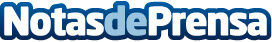 Autingo desvela las claves del mantenimiento del automóvil con la llegada de la primaveraCon el cambio de estación, llegan los cambios climatológicos que afectan de manera diferente al funcionamiento de los coches. Las reparaciones más comunes de la primavera son el filtro de habitáculo, las pastillas de freno, el aire acondicionado, la batería y el cambio de aceite, filtros y limpiaparabrisasDatos de contacto:Amanda HernándezNota de prensa publicada en: https://www.notasdeprensa.es/autingo-desvela-las-claves-del-mantenimiento_1 Categorias: Nacional Automovilismo Sociedad Logística E-Commerce Industria Automotriz http://www.notasdeprensa.es